Муниципальное дошкольное образовательное учреждениедетский сад «Тополёк»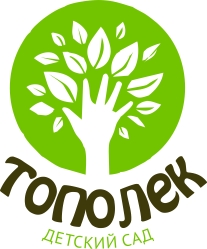 Проект«Идет бычок, качается»Участники проекта: дети (возраст 1,5-2 года), воспитатели, родители.Срок реализации проекта: долгосрочный (с 2октября 2017г. по 20 апреля 2018г.)Тип проекта: познавательно-игровой.Составитель: Платонова Наталья Владимировна           воспитатель первой квалификационной                            категории  г. Мышкин, 2017-2018 учебный год.Паспорт проекта.Тип проекта: познавательно-игровой.Продолжительность проекта: долгосрочный (с 2октября 2017г. по 20 апреля 2018г.)  Участники проекта: дети (возраст 1,5-2 года), воспитатели, родители. Цель: расширение словарного запаса детей раннего возраста через ознакомление со стихотворениями  А. Барто из цикла «Игрушки».Задачи:Образовательные:- расширять  и обогащать у детей словарный запас;- предоставлять возможность повторять вслед за взрослым некоторые слова стихотворного текста и выполнять несложные действия, о которых говорится в поэтическом произведении;- познакомить детей с творчеством детской писательницы Агнии Барто.Развивающие:- обогащать представление детей об окружающем мире;- развивать память, внимание, мышление, познавательную активность, заинтересованность, побуждать к самостоятельности и экспериментированию.Воспитательные:- воспитывать интерес к стихам, желание их слушать и повторять за взрослыми;- воспитывать бережное отношение к игрушкам и книгам;Предполагаемый продукт: создание групповой  детской книжки со стихами Агнии Барто и рисунками родителей к стихам. Предполагаемый результат:- Обогащение и активизация словаря детей;- Расширение представлений о творчестве А. Барто,.- Родители принимают участие в создании групповой  детской книжки с рисунками родителей по стихам Агнии Барто. Актуальность.Современные дети стихов учат мало, редко встретишь  дошкольника, который знает много стихов, а потом взрослые жалуются на то, что у детей плохая память.В раннем возрасте  заучивание стихов можно превратить в интересную игру, самое главное не настаивать, чтобы ребёнок выучил все стихотворение сразу, и не перегружайте его память. Учить с малышом нужно в игровой форме. Так ему будет интереснее. Можно использовать в этих целях его любимую игрушку. Например, стихотворение может рассказать его любимый медвежонок или зайка. Лучше всего начать со стихов А. Барто, она писала прекрасные детские стихи, интересные и привлекательные.Большинство детских книжек стихотворные. Да и сами малыши явно отдают предпочтение стихам. И это не удивительно: ритм, рифма, яркие лаконичные образы, выразительные слова помогают малышу концентрировать внимание, лучше представить себе, о чём говорится в стихах. Дети, которым много читают стихов, обладают великолепной памятью и чувством ритма, безо всякого труда запоминают длинные тексты.Стихи способствуют развитию речи, обогащают словарный запас ребёнка, учат его использовать образные определения и метафоры, помогают освоить грамматику родного языка, овладеть связной речью. А. Барто знала все детские проказы, маленькие хитрости и умела весело обо всём рассказать и необидно пошутить в своих стихах. Она писала о детях и для детей. Мастерство поэтессы, без назидательности и нравоучения весело и остроумно высмеять недостатки ребят, делает ее стихи действенными и доходчивыми. Автор как бы разговаривает с ребёнком простым бытовым языком, без лирических отступлений и описаний, но в рифму. Разговор ведёт с маленькими читателями, как будто автор их ровесница. Стихи А. Барто всегда на современную тему. Произведения для детей легки для восприятия, эмоционально насыщены, не сложны в разыгрывании сюжетов, пронизаны чувствами, которые рождают человечность. Поэтому данный проект актуален в наше время.Этапы реализации проекта:1.Подготовительный этап.1.1.Определение цели, задач проекта.1.2.Составление предварительного плана-схемы работы над проектом. 1.3.Подбор литературы, оборудования: дидактические пособия, игрушки, д/игры, иллюстрации, художественная литература, стихи писательницы Агнии Барто из серии «Игрушки».2.Основной этап.3.Заключительный этап. Результат  практической деятельности с детьми: -Дети с интересом слушают стихи А.Барто и принимают участие в обыгрывании.-Учатся понимать короткие, доступные по содержанию авторские произведения сочувствовать героям произведений.- Обогащается представление детей об окружающем мире.- Дети учатся бережно относится к игрушкам и книгам.Результат деятельности с родителями:Создание групповой  детской книжки с рисунками родителей по стихам Агнии Барто. ( см. Приложения 1-7 )Приложение 1. 1.Чтение и обыгрывание стихотворения А. Барто «Мячик»Цель: учить детей понимать содержание стихотворения; воспитывать добрые чувства, желание помочь в беде; учить видеть и понимать главное; учить детей отвечать на вопросы воспитателя.Словарь: уронила, в речку, не плачь, не утонет.Ход НОД-Давайте вспомним стихотворение А. Барто про Таню и мячик (дети вместе с воспитателем читают стихотворение). Воспитатель читает стихотворение, объясняет незнакомые  слова.  Просит детей повторить эти слова. Вопросы к детям: - Как зовут девочку?- Почему Таня плачет?- Где ее мячик?- Почему она его уронила? - Кто помог девочке? - Какого цвета мяч?-Любите ли вы играть мячом? - А вы даете свои игрушки другим детям?»Наша Таня громко плачет,Уронила в речку мячик.Тише, Танечка, не плачь,Не утонет, в речке мяч.2.Опытно-экспериментальная деятельность «Тонет, не тонет»Цель: формировать элементарную познавательно-исследовательскую деятельность и экспериментирование.Задачи:1. Стимулирование интереса детей к играм с природным материалом (вода) и к опытам с предметами (тонут, не тонут, плавают);2. Уточнение и закрепление правил безопасного поведения у водоёма;3. Расширение у детей знаний о цвете и форме предмета.Давайте посмотрим ребятки, утонут камушки или нет?Возьмите камушки и бросьте в тазик с водой. Что же случилось с камнями? (утонули)-Видите, дети, резиновые мячи не тонут, а тяжёлые камушки тонут.-Сейчас мы возьмём мячи и пойдём с ними играть.Приложение 2.1.Чтение и обыгрывание стихотворения А. Барто «Грузовик»Цель: Воспитывать у детей умение слушать, запоминать небольшое по объёму стихотворение. Предоставлять возможность повторять вслед за взрослым некоторые слова стихотворного текста и выполнять несложные действия, о которых говорится в поэтическом произведении. Формировать эмоциональное восприятие и умение рассказывать о своих впечатлениях о стихотворении.Словарь: напрасно, решили, прокатить, не привык, опрокинул.Ход НОД:Воспитатель выразительно читает стихотворение. Проводит с детьми словарную работу, объясняя детям не только отдельные слова, но и словосочетания («кататься не привык»).- Давайте покатаем кота в машине. Как только машина трогается, кот начинает мяукать, выпрыгивает, опрокинув грузовик (Обыгрывается) Посмотрите на кота, который не хотел ехать на грузовике, потому что коты привыкли ходить на лапах, а не ездить в машине.Вопросы детям: -Какая машина? -Кого мы посадили в грузовик? -Какой кот?-Почему он убегает?-Что сделал кот с машиной?-Как вы обращаетесь со своими игрушками?В этой книжке есть стихотворение про грузовик. Послушайте его:Нет, напрасно мы решилиПрокатить кота в машине:Кот кататься не привык –Опрокинул грузовик.Воспитатель читает стихотворение еще 1-2 раза.2.Конструирование «Дорога для грузовика».Загадка:Я  рабочая машина,Есть и кузов, и кабина.Грузы я возить привык,И зовут все (грузовик)Воспитатель: Ребята, вы слышите сигнал автомобиля? (Звук сигнала БИ-БИ-БИ)(Воспитатель ввозит в группу грузовик) Ребята, посмотрите, какая к нам приехала машина.Машина, машина бежит, гудит.В машине, в машине  водитель сидит.Би–би–би! Би–би–би!Воспитатель: А как называется машина, которая перевозит грузы?Дети: Грузовая.Воспитатель: Правильно, ребята, эта машина называется грузовая.А что перевозит грузовая машина?Дети: Песок, кубики.Воспитатель: Правильно. Ребята, скажите, пожалуйста, а куда складывают груз?Дети: В кузов.Воспитатель: Правильно. А какого цвета кузов у нашей грузовой машины?Дети: желтый.Воспитатель: Правильно. В каждой машине сидит водитель. Водитель - это человек, который управляет машиной. А где у нас сидит водитель?Дети: В кабине.Воспитатель: Правильно. Какого цвета кабина у нашей грузовой машины?Дети: зеленая.Воспитатель: Правильно, ребята. А без каких частей машина не поедет?Дети: Без колёс.Воспитатель: Правильно, без колёс. Колёса по форме круглые, а по цвету - чёрные. Какие бывают колёса по форме и по цвету?Дети: Круглые, чёрные.Воспитатель: Правильно. Ребята, а где у нас едут машины?Дети: По дороге.Воспитатель: А давайте, построим дорогу для грузовой машины?Дети строят из строительного материала дорогу.Приложение 3.Чтение и обыгрывание стихотворения А. Барто «Самолет»Цель: продолжать учить детей, отвечать предложениями на простые вопросы, укреплять артикуляционный аппарат, воспитывать умение действовать по сигналу в подвижной игре “Самолёты”.Словарь: построим, понесемся, над лесами.Ход НОД:Воспитатель: Дети, посмотрите на картинку. На ней нарисован самолет. Давайте правильно повторим это слово. Это игрушечный самолет, его построили дети, чтобы немножко полетать. А потом вернуться домой, к маме. -Что нарисовано на картинке?-Какой самолет? -Большой или маленький?-Хотели бы вы полетать на таком самолете?-А к кому вы вернетесь? А теперь послушайте стихотворение, предлагает детям повторить его.Самолёт построим сами,Понесёмся над лесами.Понесёмся над лесами,А потом вернёмся к маме.Рассматривание самолёта:-Что это у самолёта? (Крылья)- Какого цвета крылья? (Белого)- А это что? (Хвост)- Какого цвета хвост? (Синего)- Как называется эта деталь? (Кабина)- Кто сидит в кабине? (Пилот)- А что может делать самолёт? (Летать, стоять)Воспитатель: А самолёт ещё может гудеть. Ребята, давайте покажем как гудит самолет.Губы вытяну вперёд,Ротик открываю,У-у-у я пою,Самолёт взлетает. (Индивидуальное, хоровое произношение)Воспитатель: Дети, а как гудит большой самолёт тихо или громко? А маленький? – Молодцы, ребята.Воспитатель:Засиделась детвора,Полетать нам всем пора.Мы моторы заведём,Крылья выпрямляем,Дружно все взлетаем.Подвижная игра «Самолеты»Самолёт летит,Самолёт гудит,У-у-у, я лечу в Москву (Самолёты приземляются, приседают, дети встают).Полетим мы все назад,Деток ждёт наш детский сад (Прилетают в детский сад).Приложение 4.1.Чтение и обыгрывание стихотворения А. Барто «Зайка»Цель: Помочь детям запомнить стихотворения из цикла «Игрушки» Агнии Львовны Барто и учить рассказывать его вместе с воспитателем, отвечать на вопросы. Закрепить умение делиться игрушками с товарищами. Учить детей бережному отношению к вещам, книжкам, игрушкам.Словарь: бросила, хозяйка, остался, слезть, до ниточки, промок.Ход НОД:Воспитатель: Дети, сейчас я вам прочитаю стихотворение Агнии Барто «Зайка» (читает и показывает Зайчика). Посмотрите на Зайчика. Видите, какой хорошенький зайчик.-Что с ним случилось?-Почему с ним такое случилось?-Хорошо ли сделала девочка?-А у вас дома есть зайка?-Как вы с ним обращаетесь?-Вы его любите? -Как надо играть с игрушками?Читает стихотворение несколько раз один, а потом вместе с детьми.Зайку бросила хозяйка.Под дождем остался зайка.Со скамейки слезть не смог,Весь до ниточки промок.2.Подвижная игра «Солнечные зайчики».Цель игры: упражнять детей в произношении стихотворения в сочетании с движением.Ход игры: Воспитатель с помощью зеркала «пускает» солнечного зайчика и читает стихотворение:Солнечные зайчики играют на стене,Поманю их пальчиком,Пусть бегут ко мне.Ну, лови, лови скорей.Вот он светленький кружокУбежал на потолок.Дети бегают за зайчиком, ловят его. Игра повторяется три-четыре раза.Приложение 5.Чтение и обыгрывание стихотворения А. Барто «Уронили мишку на пол…»Цель: Учить детей понимать речь взрослого, понимать содержание стихотворения, уметь отвечать на вопросы по тексту произведения. Формировать представления детей о медведе, знать его характерные особенности. Воспитывать желание бережно относиться к игрушкам.Словарь: на пол, лапу, уронили.Ход НОД:Воспитатель показывает игрушечного медведя, читает стихотворение, проводит с детьми словарную работу.-Что случилось с мишкой? -У кого из вас есть мишка? -Как надо относиться к своим игрушкам? Воспитатель читает стихотворение еще раз и предлагает детям повторить вместе.Уронили мишку на пол,Оторвали мишке лапу.Все равно его не брошу -Потому что он хороший.Мишка лапу оцарапал,Дай помажем йодом лапу!-Кто у нас полечит мишку? Аня и Егорка будут врачами. А ребята мишку пожалеют.Д/и «Сравнение мишек разной величины».Из-под стола, на котором сидит большой мишка, воспитатель достает маленького мишку и сажает рядом с большим, просит назвать игрушку.-Кто это? (Мишка.) Воспитатель показывает сначала на маленького мишку, потом на большого и задает вопрос:-Какой мишка больше, покажи. Если дети затрудняются ответить, воспитатель им помогает.-Какой мишка меньше, покажи.У большого мишки уши большие, а у маленького ушки маленькие.У большого мишки лапы большие, а у маленького лапки маленькие и т. д.После каждого вопроса воспитатель дает детям возможность ответить самостоятельно, а при затруднениях побуждает детей повторять ответ за ним.Приложение 6.Стихи А. Барто «Игрушки»«Мячик»Наша Таня громко плачет:Уронила в речку мячик.- Тише, Танечка, не плачь:Не утонет в речке мяч.«Грузовик»Нет, напрасно мы решилиПрокатить кота в машине:Кот кататься не привык -Опрокинул грузовик.«Самолет»Самолёт построим сами,Понесёмся над лесами.Понесёмся над лесами,А потом вернёмся к маме.«Зайка»Зайку бросила хозяйка -Под дождём остался зайка.Со скамейки слезть не мог,Весь до ниточки промок.«Мишка»Уронили мишку на пол,Оторвали мишке лапу.Всё равно его не брошу -Потому что он хороший.Приложение 7.Подвижные игры.1.Подвижная игра «Прокати мяч через ворота»Цель: Совершенствовать умение детей прокатывать мяч в определённом направлении одной и двумя руками. Развивать глазомер, совершенствовать координацию движений и ловкость. Создавать положительный настрой от двигательной активности в игре.2. Подвижная игра «Самолеты» Цель: Учить детей двигаться стайкой в одном направлении, не мешая друг другу; приучать их внимательно слушать сигнал и начинать движение по словесному сигналу.3. Подвижная игра «Воробушки и автомобиль» Цель: Приучать детей бегать в разных направлениях, не наталкиваясь друг на друга, начинать движение и менять его по сигналу воспитателя, находить свое место.4. Подвижная игра «Зайка серенький сидит и ушами шевелит» Цель: приучать детей слушать текст и выполнять движения в соответствии с текстом; учить их подпрыгивать, хлопать в ладоши, убегать, услышав последние слова текста.5. Подвижная игра «У медведя во бору» Цель: развивать у детей внимание, реакцию  на словесный сигнал, упражнять в беге.6. Подвижная игра «Мой веселый звонкий мяч»Цель: развивать у детей умение прыгать ритмично, в соответствии с текстом стихотворения, выполнять движения по сигналу. Упражнять в беге, в подпрыгивании на 2 ногах.Описание игры: Дети сидят на стульях, поставленных в разных местах комнаты. Воспитатель  берет большой мяч и начинает отбивать его рукой о землю, говоря: «Мой веселый, звонкий мяч…». Воспитатель подзывает к себе детей и предлагает им попрыгать как мячики. Дети прыгают в том же темпе. Воспитатель кладет мяч и повторяет стихотворение, делая движение рукой, так, как будто отбивает мяч, а дети прыгают. Закончив стихотворение, воспитатель говорит: «Догоню!». Дети убегают.Форма работы с детьмиЗадачиОктябрь1.Чтение и обыгрывание стихотворения А. Барто «Мячик»2. Обследование мяча: тонет или нет в воде (в виде экспериментальной деятельности).3. Подвижная игра «Прокати мяч через ворота»1.Учить детей понимать содержание стихотворения; воспитывать добрые чувства, желание помочь в беде; учить видеть и понимать главное; учить детей отвечать на вопросы воспитателя. 2.Формировать элементарную познавательно-исследовательскую деятельность и экспериментирование.3.Совершенствовать умение детей прокатывать мяч в определённом направлении одной и двумя руками. Развивать глазомер, совершенствовать координацию движений и ловкость. Создавать положительный настрой от двигательной активности в игре.Ноябрь1.Чтение и обыгрывание стихотворения А. Барто «Грузовик»2. Обследование машины.3. Подвижная игра «Воробушки и автомобиль».4. Конструирование «Дорога для грузовика».1.Воспитывать у детей умение слушать, запоминать небольшое по объёму стихотворение. Предоставлять возможность повторять вслед за взрослым некоторые слова стихотворного текста и выполнять несложные действия, о которых говорится в поэтическом произведении. Формировать эмоциональное восприятие и умение рассказывать о своих впечатлениях о стихотворении.2.Приучать детей бегать в разных направлениях, не наталкиваясь друг на друга, начинать движение и менять его по сигналу воспитателя, находить свое место. Декабрь1. Чтение и обыгрывание стихотворения А. Барто «Самолет».2.Обследование самолета.3. Подвижная игра «Самолеты».1.Продолжать учить детей отвечать на простые вопросы, укреплять артикуляционный аппарат. 2. Учить детей двигаться стайкой в одном направлении, не мешая друг другу; приучать их внимательно слушать сигнал и начинать движение по словесному сигналу.Январь1. Чтение и обыгрывание стихотворения А. Барто «Зайка».2.Обследование зайки.3. Подвижная игра «Солнечные зайчики».Помочь детям запомнить стихотворения из цикла «Игрушки» Агнии Львовны Барто и учить рассказывать его вместе с воспитателем, отвечать на вопросы. Закрепить умение делиться игрушками с товарищами. Учить детей бережному отношению к вещам, книжкам, игрушкам. Упражнять детей в произношении стихотворения в сочетании с движением.Февраль1. Чтение и обыгрывание стихотворения А. Барто «Уронили мишку на пол…».2. Обследование мишки.3. Подвижная игра «У медведя во бору».Учить детей понимать речь взрослого, понимать содержание стихотворения, уметь отвечать на вопросы по тексту произведения. Формировать представления детей о медведе, знать его характерные особенности. Воспитывать желание бережно относиться к игрушкам. Развивать у детей внимание, реакцию  на словесный сигнал, упражнять в беге.Март 1.Чтение и обыгрывание стихотворений А.Барто из серии «Игрушки»2. Подвижная игра «Зайка серенький сидит и ушами шевелит»Предоставлять возможность повторять вслед за взрослым некоторые слова стихотворного текста и выполнять несложные действия, о которых говорится в поэтическом произведении.Приучать детей слушать текст и выполнять движения в соответствии с текстом; учить их подпрыгивать, хлопать в ладоши, убегать, услышав последние слова текста.Апрель1.Чтение и обыгрывание стихотворений А.Барто из серии «Игрушки»2.Подвижная игра «Мой веселый звонкий мяч»Предоставлять возможность повторять вслед за взрослым некоторые слова стихотворного текста и выполнять несложные действия, о которых говорится в поэтическом произведении.Развивать у детей умение прыгать ритмично, в соответствии с текстом стихотворения, выполнять движения по сигналу. Упражнять в беге, в подпрыгивании на двух ногах.